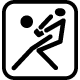 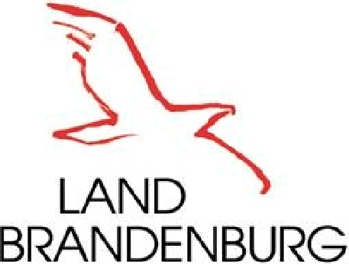 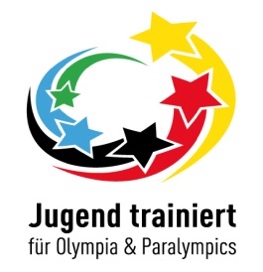 Ausschreibung Bundeswettbewerb der Schulen „Jugend trainiert für Olympia“Landesfinale Brandenburg 2023/2024     Volleyball WK II w (2007-2010)_____________________________________________________________________________Veranstalter:	Ministerium f. Bildung, Jugend und Sport d. Landes BrandenburgAusrichter:	Staatliches Schulamt CottbusBlechenstr. 103046 CottbusSchulsportkoordinator Matthias PetzoldWettkampfort:	Lausitz – Arena, Herrmann – Löns – Straße 19, 03050 Cottbus			Die Anfahrtsskizze ist unter www.lausitzarena-cottbus.de abrufbar.Termin:	Donnerstag, 29. Februar 2024Wettkampfleiter:	Philipp Eisenträger, Lausitzer Sportschule CottbusTeilnehmer:	Regionalsieger des Landes Brandenburg; Mannschaften der Sportschulen 	Potsdam und Cottbus (Startberechtigung bei Vorlage einer gültigen 	Mannschaftsliste)Wettkampfbeginn:	10.00 Uhr, Einweisung der Mannschaftsleiter und Auslosung 09.30 UhrSpielmodus:	Broschüre „Schulsport im Land Brandenburg 2023/2024“ S. 57Meldungen:	bis 22.02.2024 an matthias.petzold@lk.brandenburg.deKontakt:	Tel. 0175 8055040 – Matthias PetzoldHinweise:	Der Veranstalter übernimmt keine Haftung für Schäden gleich welcher Art. Wir wünschen allen Teilnehmern eine gute Anreise und viel Erfolg beim Landesfinale in Cottbus!